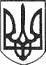 РЕШЕТИЛІВСЬКА МІСЬКА РАДАПОЛТАВСЬКОЇ ОБЛАСТІ(сорок друга сесія восьмого скликання)РІШЕННЯ22 грудня 2023 року	м. Решетилівка	№1728-42-VIIІПро надання дозволу на виготовлення проектів землеустрою щодо відведення земельних ділянок для городництваКеруючись Конституцією України, Земельним кодексом України, законами України ,,Про місцеве самоврядування в Україні”, „Про землеустрій”, ,,Про державний земельний кадастр”, ,,Про оренду землі”, розглянувши клопотання громадян, враховуючи висновки спільних постійних комісій міської ради, Решетилівська міська радаВИРІШИЛА:1. Надати дозвіл КЛЕПАНЬ Валентину Івановичу на виготовлення проекту землеустрою щодо відведення земельної ділянки орієнтовною площею 0,60 га для городництва, що розташована за межами населеного пункту с. Пустовари на території Решетилівської міської територіальної громади Полтавського району Полтавської області поблизу земельної ділянки кадастровий номер 5324280500:00:006:0106.Замовником робіт з виготовлення проекту землеустрою щодо відведення земельної ділянки визначити КЛЕПАНЬ Валентина Івановича.2. Надати дозвіл КЛЕПАНЬ Наталії Іванівні на виготовлення проекту землеустрою щодо відведення земельної ділянки орієнтовною площею 0,60 га для городництва, що розташована за межами населеного пункту с. Пустовари на території Решетилівської міської територіальної громади Полтавського району Полтавської області поблизу земельної ділянки кадастровий номер 5324280500:00:004:0057.Замовником робіт з виготовлення проекту землеустрою щодо відведення земельної ділянки визначити КЛЕПАНЬ Наталію Іванівну.3. Надати дозвіл ЛИТВИНЕНКУ Тарасу Миколайовичу на виготовлення проекту землеустрою щодо відведення земельної ділянки орієнтовною площею 0,60 га для городництва, що розташована за межами населеного пункту с. Пустовари на території Решетилівської міської територіальної громади Полтавського району Полтавської області поблизу земельної ділянки кадастровий номер 5324280500:00:006:0112.Замовником робіт з виготовлення проекту землеустрою щодо відведення земельної ділянки визначити ЛИТВИНЕНКА Тараса Миколайовича.4. Контроль за виконання цього рішення покласти на постійну комісію з питань земельних відносин, екології, житлово-комунального господарства, архітектури, інфраструктури, комунальної власності та приватизації (Захарченко Віталій).Міський голова	Оксана ДЯДЮНОВА